Signed Consent Form (학위조회동의서)By signing this form, I am giving my agreement and hereby authorize the NRF(National Research Foundation of Korea) to verify my degree/enrollment records.Signed Consent Form (작성 예시)By signing this form, I am giving my agreement and hereby authorize the NRF(National Research Foundation of Korea) to verify my degree/enrollment records. ※Signed Consent Form 및 공문 작성요령1. Signed Consent Form의 왼쪽 상단의 Completed by the applicant 하단 부분만 작성해 주십시오.(Applicant's signature 은 개인정보 활용에 동의하는 사인이기 때문에 반드시 본인이 자필로 서명해 주셔야 합니다.) 나머지 부분은 해당기관(학위 취득대학)에서 작성해 주는 부분이기 때문에 공란으로 보내주시면 됩니다. Please indicate accuracy of the information below. If necessary, include corrections/notes.• Applicant's Information• Respondent's InformationThe information you provide will be kept in strict confidence and will be used only for the purpose of degree inquiry. Please do not hesitate in contacting NRF for any questions. Thank you for your assistance.Please indicate accuracy of the information below. If necessary, include corrections/notes.• Applicant's Information• Respondent's InformationThe information you provide will be kept in strict confidence and will be used only for the purpose of degree inquiry. Please do not hesitate in contacting NRF for any questions. Thank you for your assistance.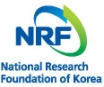 